 MATHEMATICSClass: 3Topic: Edges and Corners                                                                          chapter 14Look at the table and answer the following questions.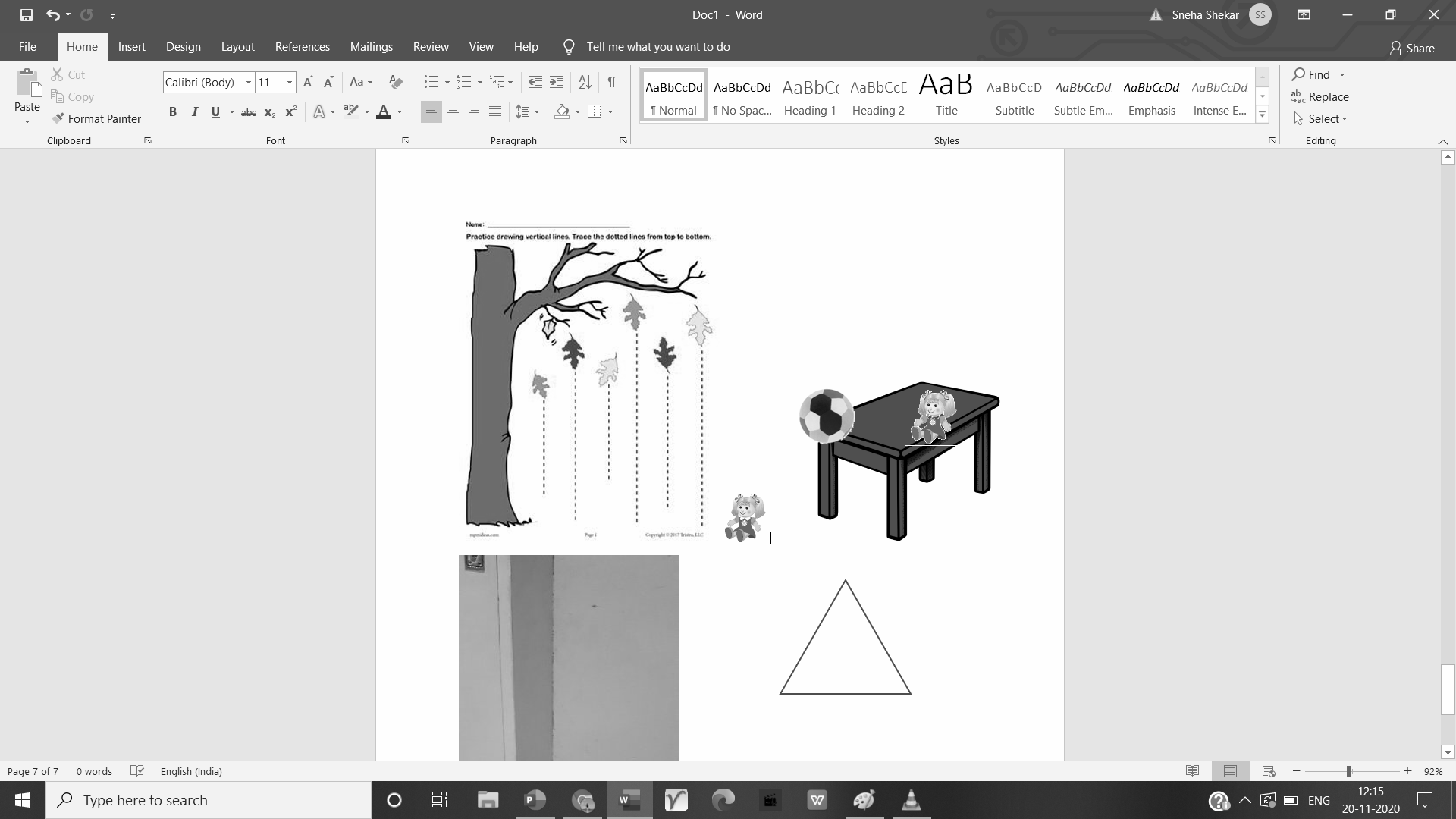             What is there on the table?           _______________________________             Tick the correct answer     a) Where is the ball?          1) Middle(ಮಧ್ಯ) of the table          2) Corner(ಮೂಲೆ) of the table     b) Where is the doll?          1) Corner(ಮೂಲೆ) of the table                                     2)edge or side (ಅ೦ಚು) of the tableEDGES Most of the objects have STRAIGHT EDGES(ನೇರವಾದ ಅ೦ಚು)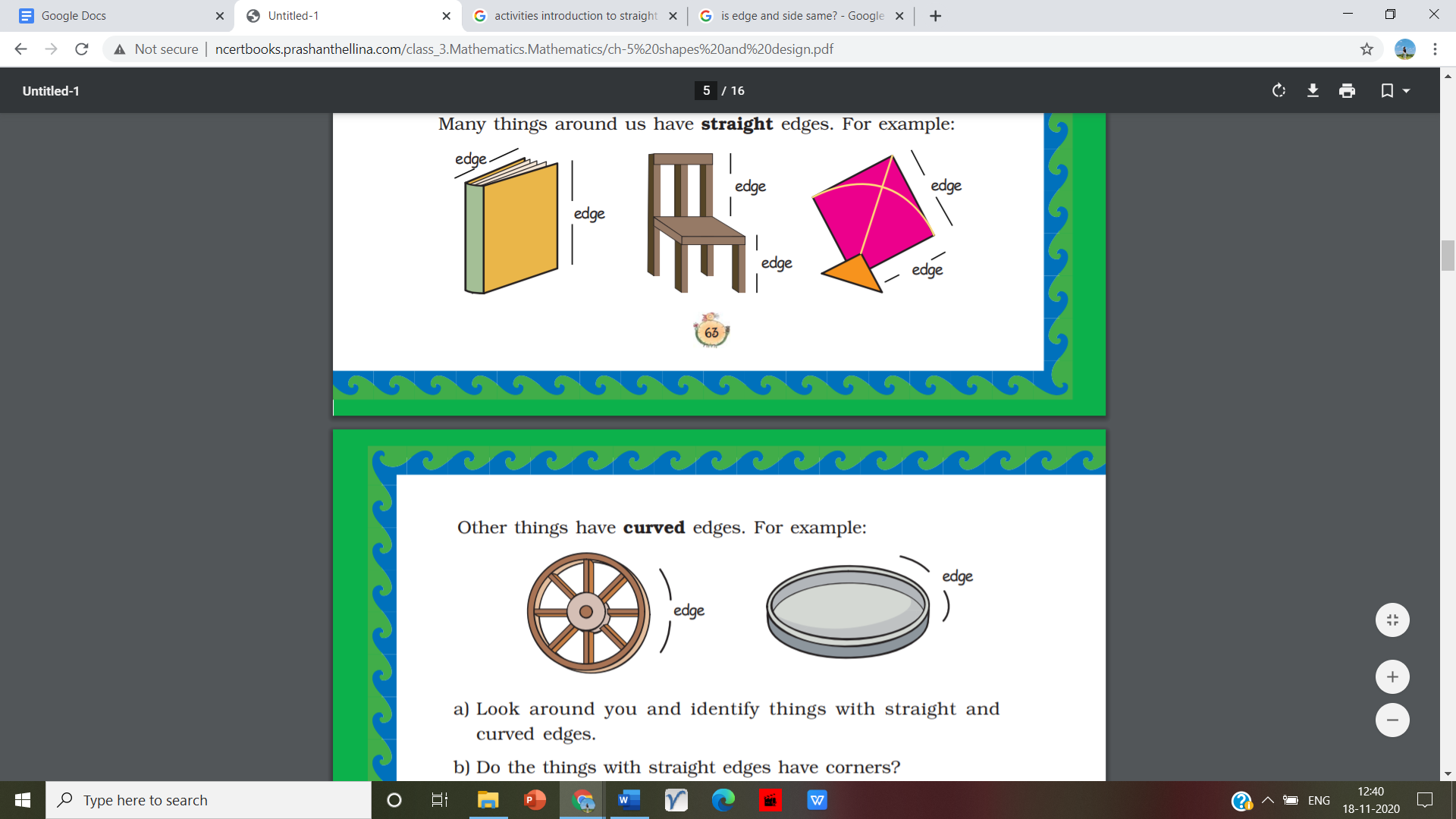 Some of the objects have CURVED EDGES(ಬಾಗಿದ ಅಂಚು)CORNER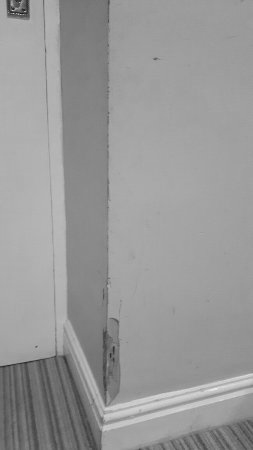 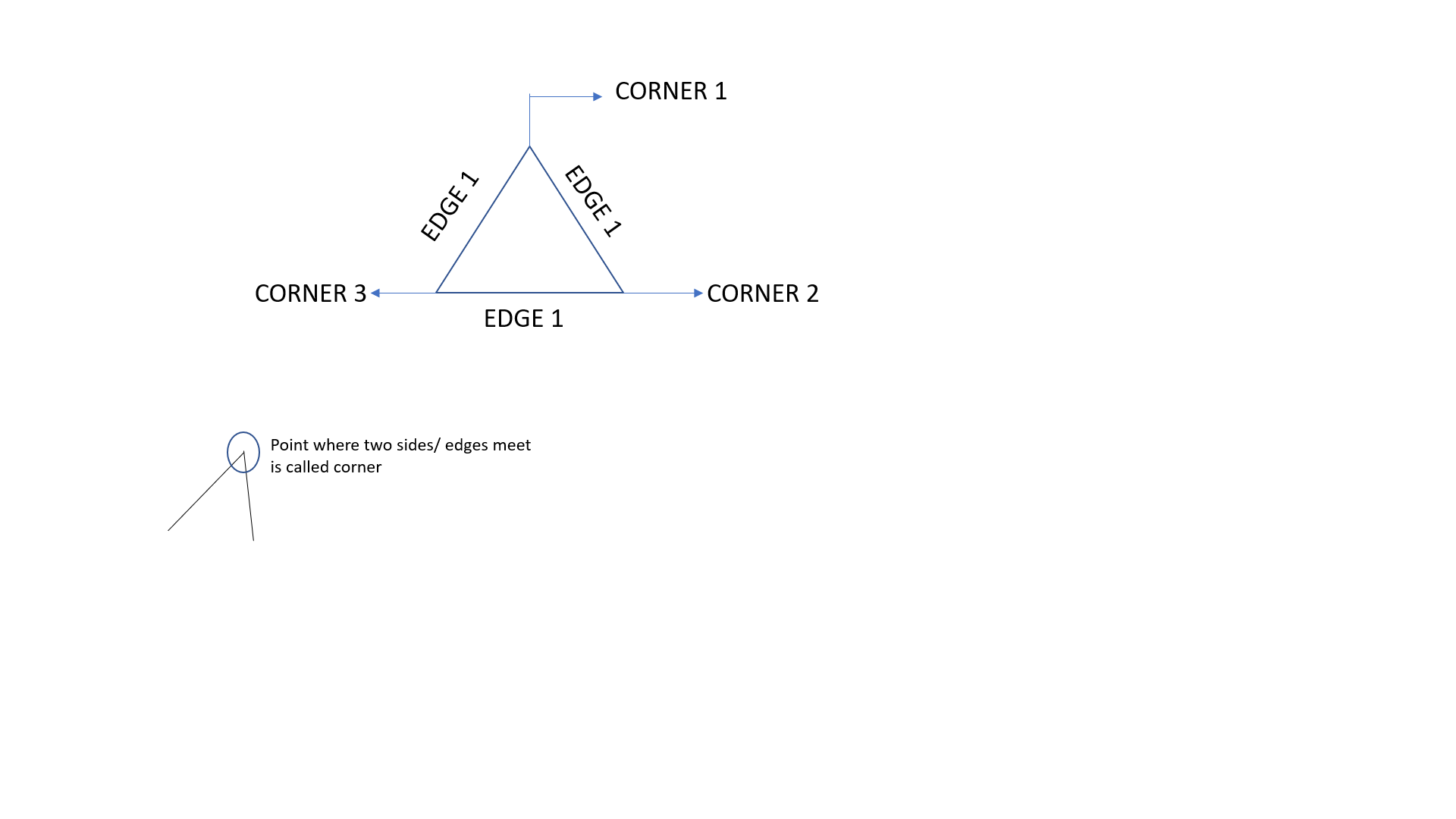 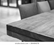 2)See this and similarly write for other shapes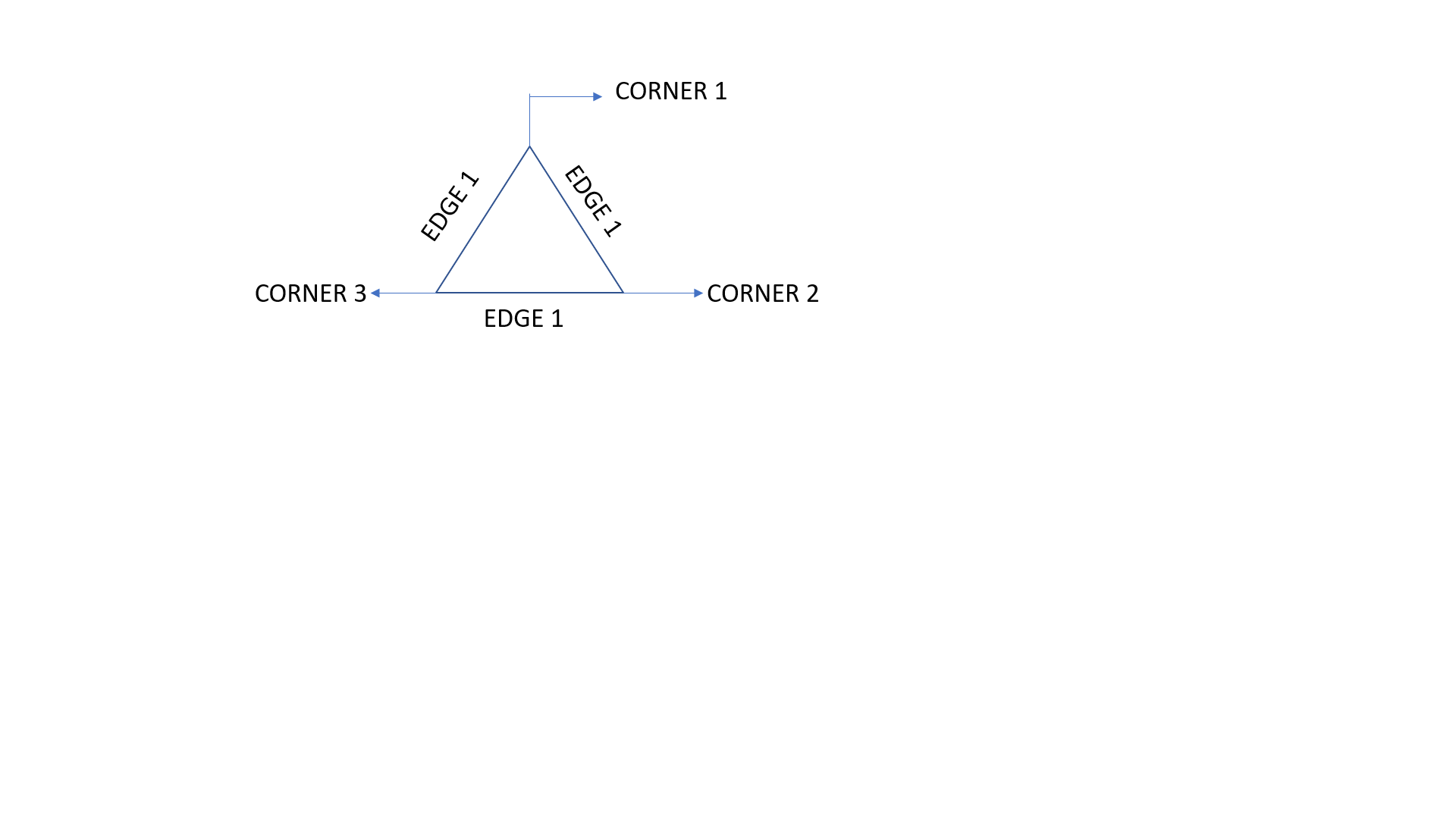 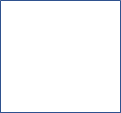 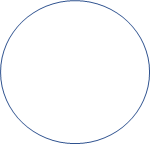 3)Do question from page no 65                                              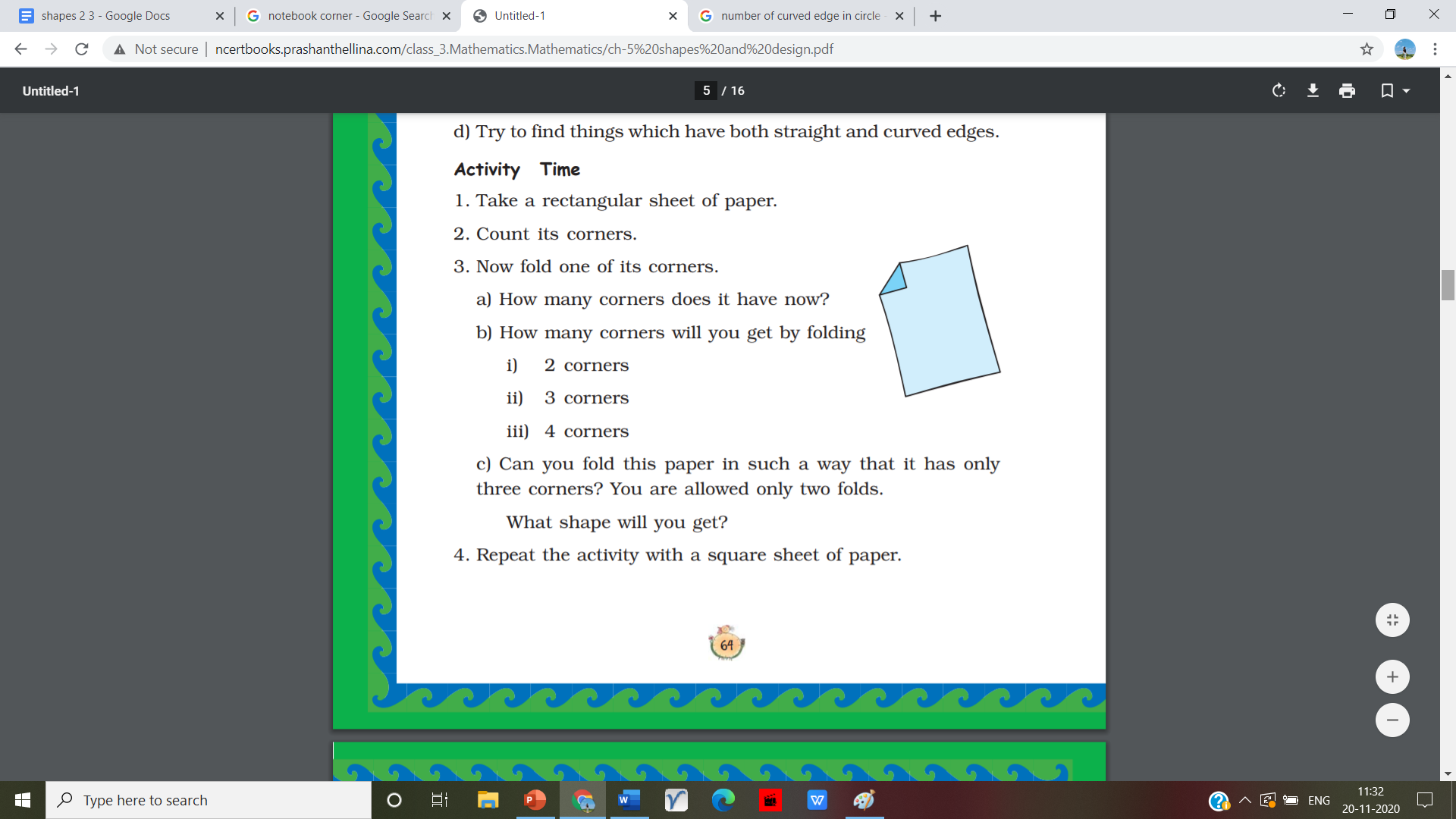 4) Complete the table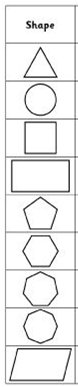 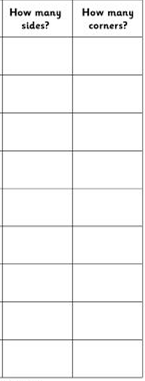 Puzzle time1)Arrange 14 sticks to form the following shape. Can you make 4 triangles by removing 2 sticks? (ಕೆಳಗಿನ ಆಕಾರವನ್ನು ರೂಪಿಸಲು 14 ತುಂಡುಗಳನ್ನು ಜೋಡಿಸಿ. 2 ತುಂಡುಗಳನ್ನು ತೆಗೆದುಹಾಕಿ ನೀವು 4 ತ್ರಿಕೋನಗಳನ್ನು ಮಾಡಬಹುದೇ?)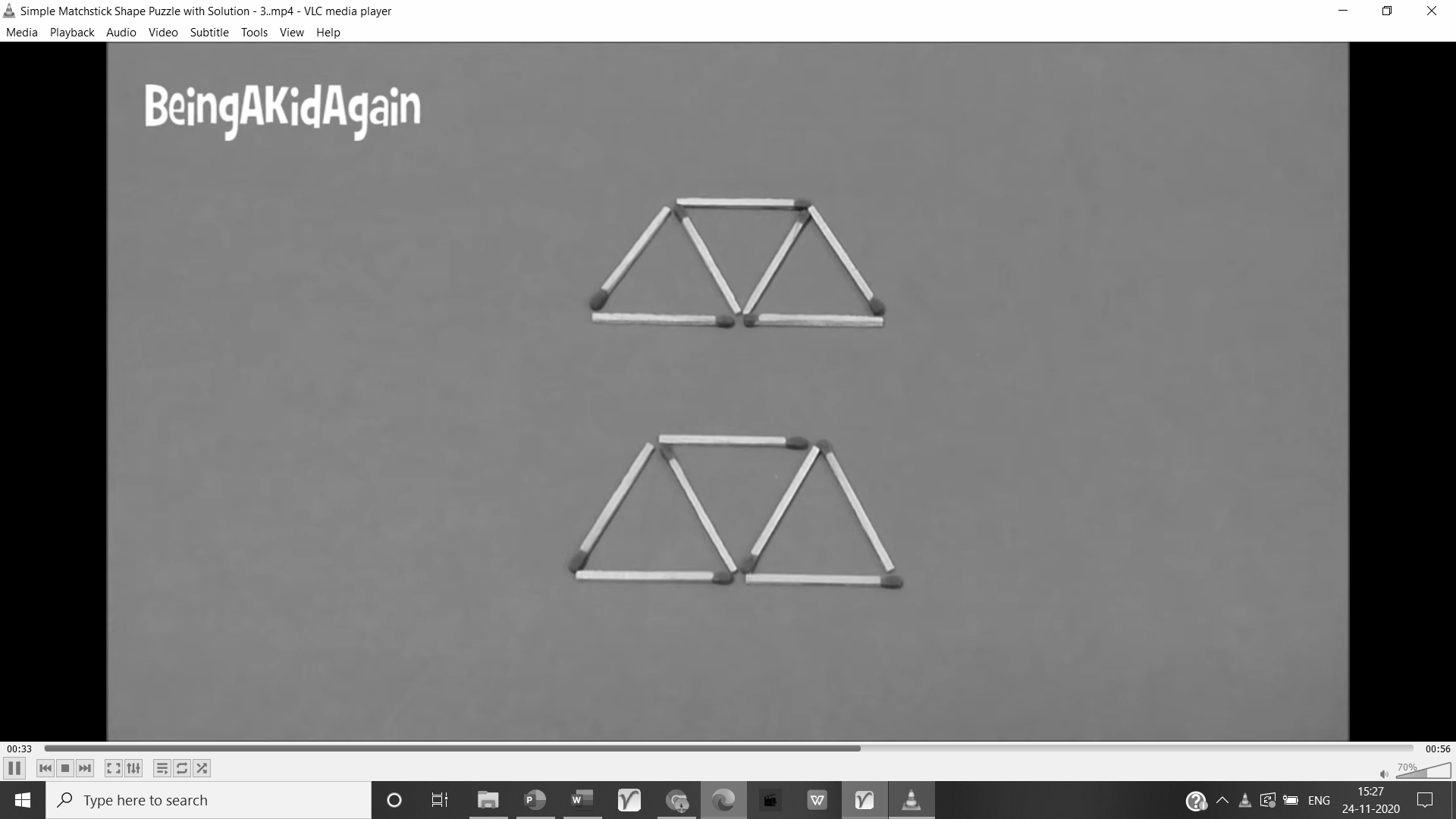 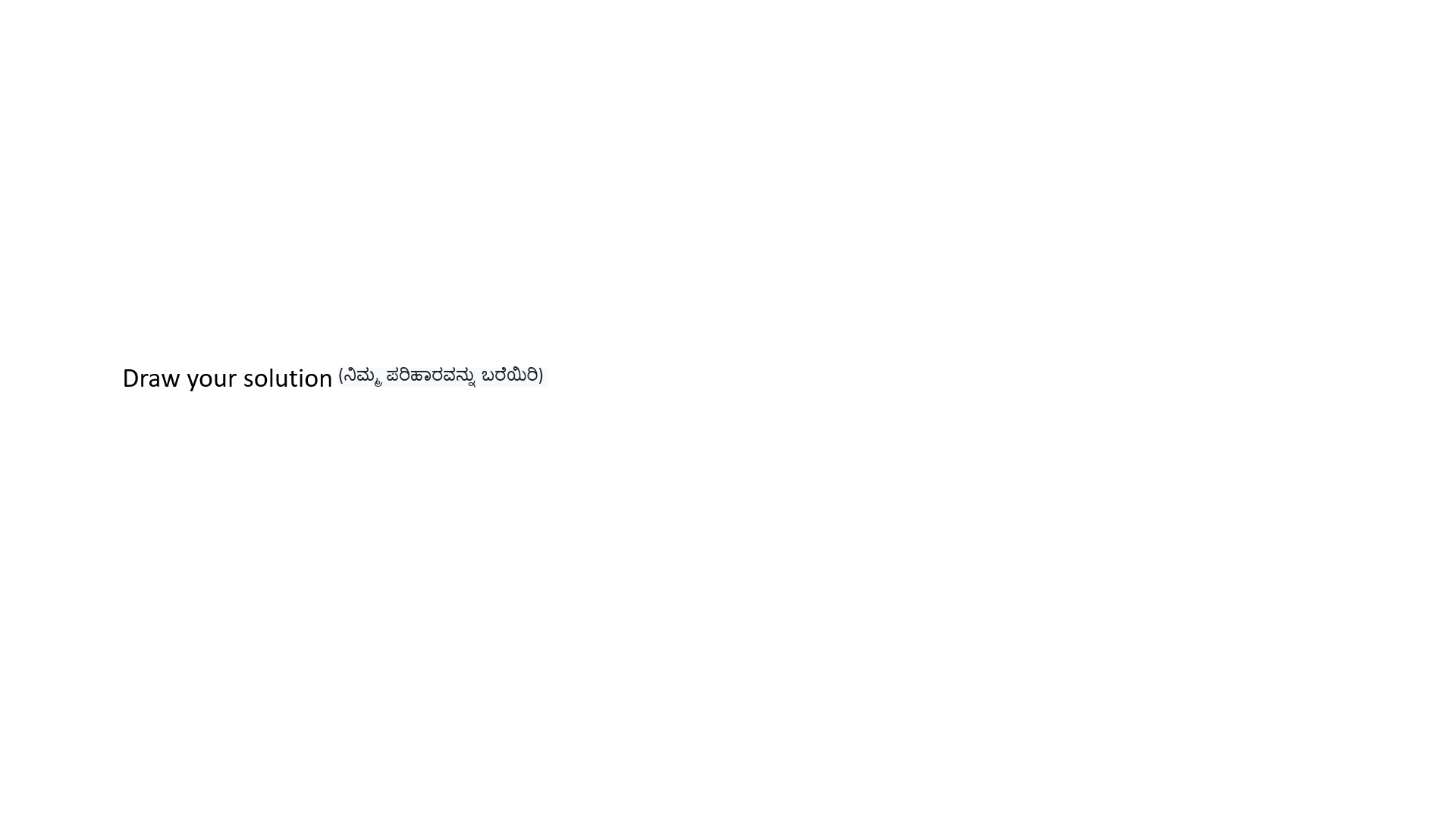 2)Arrange 12 sticks to form the following shape.Can you make 3 squares by removing 3 sticks?(ಕೆಳಗಿನ ಆಕಾರವನ್ನು ರೂಪಿಸಲು 12 ತುಂಡುಗಳನ್ನು ಜೋಡಿಸಿ. 3 ತುಂಡುಗಳನ್ನು ತೆಗೆದುಹಾಕಿ ನೀವು 3 ಚೌಕಗಳನ್ನು ಮಾಡಬಹುದೇ?)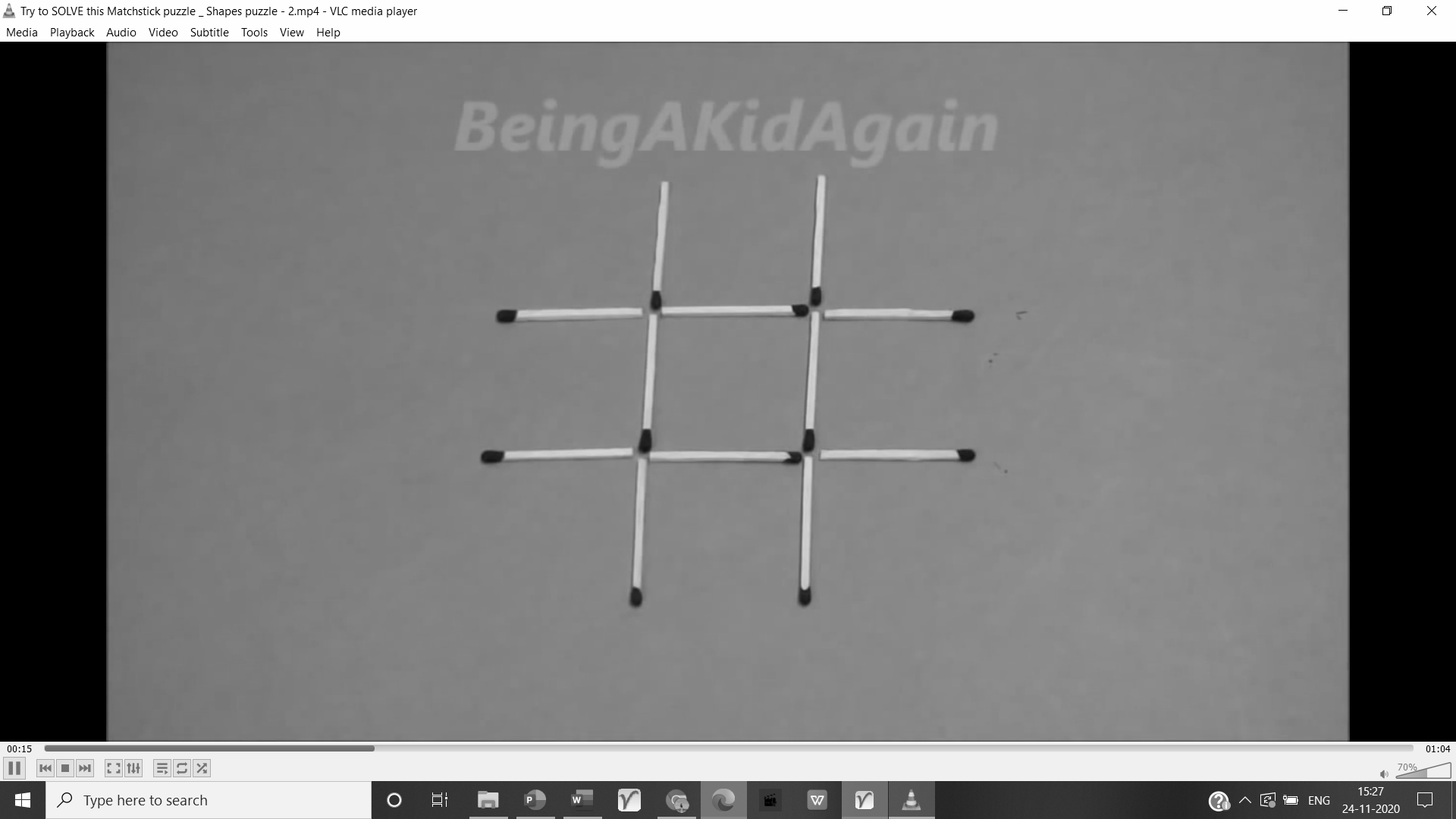 3)Arrange 16 sticks to form the following shape.Can you make 4 squares by rearranging 6 sticks?(ಕೆಳಗಿನ ಆಕಾರವನ್ನು ರೂಪಿಸಲು 16 ತುಂಡುಗಳನ್ನು ಜೋಡಿಸಿ. 6 ಕೋಲುಗಳನ್ನು ಮರುಹೊಂದಿಸುವ ಮೂಲಕ ನೀವು 4 ಚೌಕಗಳನ್ನು ಮಾಡಬಹುದೇ?)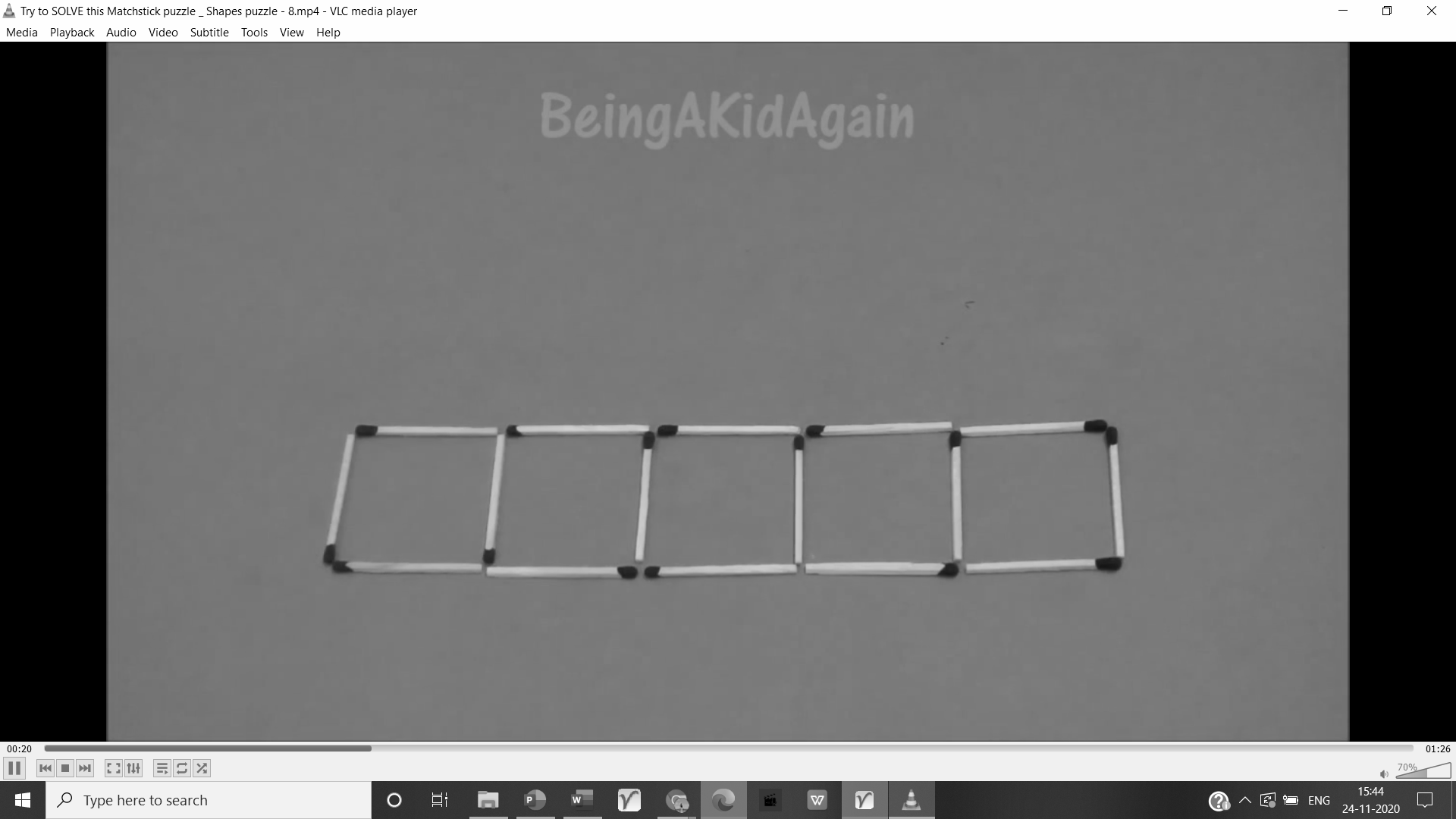 Shape nameNo. of edgesNo. of cornersTriangle33Shape nameNo. of edgesNo. of cornersShape nameNo. of edgesNo. of cornersShape nameNo. of edgesNo. of corners